Wb: 11.5.20.Home LearningYear 6Purple MashMaths, computing and topic tasks have been set as ‘To dos’Maths: Focus – Time PT1. Complete the activities exploring representations of clocks inc Roman Numerals, conversions and years and months. Computing: - Focus – Emailing. respond to the famous email requests. Some might need researching. 2Type, please pick some activities (at your level) using the ‘Touch Type’ app in the computing section. Science: focus – Muscles and Joints. 1 Use the link https://www.bbc.co.uk/bitesize/topics/z9339j6/articles/zpbxb82 to learn about muscles. 2. In PMash, open ‘2domuscles’ and complete (use i+more for help).3. Open Types of joint (PDF or PPT) to learn about three main joints. 4. In PMash, open ‘2dodescribing joints’ and complete (use i+more for help)**FOR FUN, maybe create a video of yourself explaining what you’ve learnt (in action)**Daily Times tables: There is a daily times table activity check to complete.Please remember to try your best and have a go at the activities. Please don’t feel pressured or anxious about completing all tasks as we are well aware that home-life does not look the same in every house.Class Dojo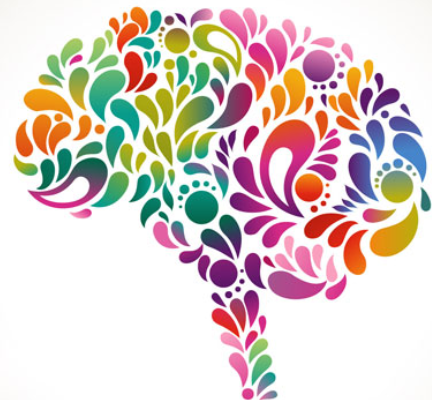 Well-being task for the week: 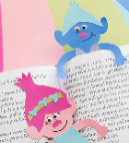 Create and illustrate and carry out a wellbeing alphabet. Think about physical and mental health of you and those around you. For example,A is for ‘Act of Kindness’ – do something kind for someone in your household that they won’t be expecting.B is for ‘Because’ – tell someone why you appreciate them. ‘Mum, I appreciate you because…’C is for ‘Creative’ – create a new game that you can play with someone else.See if you can get all the way to Z!!!If you can, upload them onto Purple Mash Portfolio. If not, send us a pic on Dojo. We look forward to seeing what you put for X!ReadingChallenge: ‘Summer Suitcases’ Study the picture. Discuss it with someone or talk aloud to yourself about it. Then answer the questions 1-12.  Extension: write 5 more questions for someone else to answer about The Summer Suitcases. Vocab 1 activity – find, work out and record the definitions to the words. Extension: See if you can use all the words in a short story about a holiday.Vocab 2 activity – select the correct spelling to match the meaning then make 10 words using only the letters in the given words.Extension: choose some words of your own and make new words using only those letters.SPAG activities. (Hint – you might need to use your Y6 pack or the internet to remind yourself of some of the definitions. BBC Bitesize might help!)Extension: Go on the internet and find some SPAG activities to keep your knowledge fresh!Imagine you are the author of a story called ‘Summer Suitcases’. Have a go at writing the opening of the story, or the climax, or the ending… Or – write the whole story! We would love to read some of them!  